                   1.Schützengilde Freital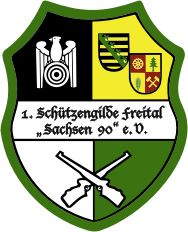                       “Sachsen90“e.V.Mitglied des Sächsischen Schützenbundes e.V.Mitglied des Sächsischen Großkaliber Sportschützen Verbandes e.V.Mitglied im Landessportbund Sachsen e.V.1.Schützengilde Freital „Sachsen 90“ e.V. Birkigter Str. 2 – 4     01705 Freital             Erlaubnis der Sorgeberechtigten(gemäß WaffG vom 01.04.2003)Wir gestatten unserem Sohn / unserer TochterName, Vorname:          		geboren am:                                           Straße Hausnummer:  PLZ / Wohnort:               am sportlichen Schießen nach den Bestimmungen des Waffengesetzes - § 27 Abs. 3 WaffG - unter der Anleitung mindestens eines besonders zur Jugendarbeit qualifizierten Schießsportleiters (Sportassistenten) / Fachübungsleiters / Trainers teilzunehmen.Ich / Wir sind telefonisch erreichbar unter:	 Sorgeberechtigte:							Datum			/		Unterschrift(en)(Bitte alle Sorgeberechtigten unterschreiben lassen)Vereinsvorstand:							Datum			/		Unterschrift / Stempel